報名表格（小學親子組）第一部分－重要事項紙本報名：請填妥此報名表格（可於網站www.energysaving.gov.hk/eschampion2023/tc/rules下載），連同A3尺寸的單面畫作，於截止日期或之前郵寄至「九龍灣機電工程署總部大樓能源效益事務處（新世代慳神大比拼3.0秘書處收）」。網上報名：請填妥網上表格（bit.ly/escs2023_primary_chi），並將A3尺寸的單面畫作於截止日期或之前郵寄至第一項所內列出的地址。請於畫作背面寫上參賽學生全名及學校名稱。截止報名日期為2024年1月12日。畫作必須由學生親自繪畫。每位合資格的參加者將會獲發參與證書。如有需要，主辦機構可能要求參加者提交身份證明文件（學生證或其他證明文件）之副本，以作核實。參賽之畫作將不予歸還。主辦機構有權使用參賽畫作以作宣傳之用途。每位參加者遞交的畫作數目不限。如有查詢，請致電3155 3977與比賽秘書處聯絡。* 必填欄位第二部分－基本資料（請盡量提供所有資料）第三部分－畫作有關節能減碳及/或可再生能源的創新構思（不多於100字）參考資料：全民節能：www.energysaving.gov.hk 新世代慳神大比拼3.0：www.energysaving.gov.hk/eschampion2023上屆比賽得獎作品：www.energysaving.gov.hk/eschampion2022/tc/awards能源資訊天地：www.emsd.gov.hk/energyland香港可再生能源網：re.emsd.gov.hk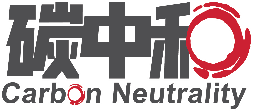 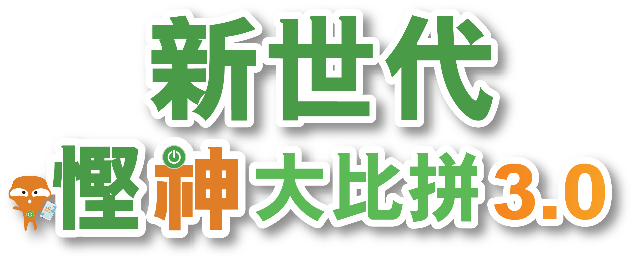 Energy Saving Championship Scheme 2023 -Competition for StudentsEnergy Saving Championship Scheme 2023 -Competition for Students畫作標題*（不多於20字）畫作標題*（不多於20字）畫作標題*（不多於20字）學生姓名（列印在證書上）學生姓名（列印在證書上）學生姓名（列印在證書上）中文*中文*英文*班別*學校名稱 #學校名稱 #學校名稱 #中文*中文*英文*老師、家長或監護人的聯絡資料老師、家長或監護人的聯絡資料姓名*與學生的關係*電郵地址*聯絡電話 / 手機*郵寄地址*（收取證書）郵寄地址*（收取證書）家長 / 監護人是否支持參加比賽？*（請在以下適當的方格內填上「√」號）⼞  是 		⼞ 否 家長 / 監護人是否支持參加比賽？*（請在以下適當的方格內填上「√」號）⼞  是 		⼞ 否 